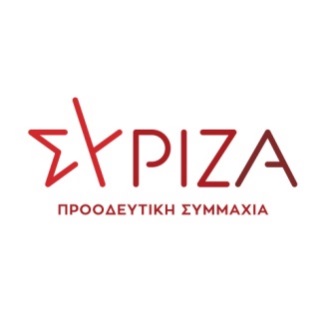 Προς το Προεδρείο της Βουλής των Ελλήνων                                                        ΑΝΑΦΟΡΑ                                         Για τους κ.κ.  Υπουργούς  OικονομικώνΑνάπτυξης και ΕπενδύσεωνΝαυτιλίας και Νησιωτικής ΠολιτικήςΘέμα: «Εξώδικο του «Πανελλήνιου Συλλόγου Εφοδιαστών Πλοίων και Εξαγωγών» προς την Coscο για ανάκληση της Επιστολής της προς την ΑΑΔΕ, σχετιζόμενης με ζητήματα που άπτονται του εφοδιασμού πλοίων.» Ο Βουλευτής Β’ Πειραιά  Ιωάννης Ραγκούσης, καταθέτει ως Αναφορά την αριθ. πρωτ. 10941/12.02.2021  Εξώδικη Δήλωση – Διαμαρτυρία -Πρόσκληση του Σωματείου με την επωνυμία «ΠΑΝΕΛΛΗΝΙΟΣ ΣΥΛΛΟΓΟΣ ΕΦΟΔΙΑΣΤΩΝ ΠΛΟΙΩΝ ΚΑΙ ΕΞΑΓΩΓΩΝ», η οποία απευθύνεται στην Cosco Shipping Lines (Greece) A.E., σχετικά με τον επεκτατισμό της Cosco στον κλάδο του γενικού εφοδιασμού πλοίων στο Λιμάνι του Πειραιά και τις μονοπωλιακές συνθήκες αθέμιτου ανταγωνισμού που διαμορφώνονται, με αφορμή την επιστολή της Διοίκησης της Cosco προς στην ΑΑΔΕ, σχετιζόμενη με ζητήματα που άπτονται της εμπορικής δραστηριότητας εφοδιασμού πλοίων.Επισυνάπτεται το σχετικό έγγραφο.                                    Παρακαλούμε για την απάντηση και την ενημέρωση μας σχετικά με τις σχετικές ενέργειές σας.Αθήνα, 15.02.2021Ο καταθέτων ΒουλευτήςΙωάννης Ραγκούσης